Ο Τομέας Γλωσσολογίας του Τμήματος Φιλολογίαςσας προσκαλεί στη διάλεξη της Νίνας ΤοπιντζήΕπίκουρης ΚαθηγήτριαςΤμήμα Αγγλικής Γλώσσας και ΦιλολογίαςΑριστοτέλειο Πανεπιστήμιο ΘεσσαλονίκηςΘέμα:«Γλωσσικά καθολικά: μύθος ή πραγματικότητα;  η περίπτωση  της συλλαβής»Παρασκευή, 27 Μαΐου 2016 12:00 – 14:00 Αίθουσα 740 (7ος όροφος)Φιλοσοφική ΣχολήΠανεπιστημιούπολη, Ζωγράφου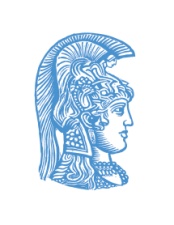 ΕΛΛΗΝΙΚΗ ΔΗΜΟΚΡΑΤΙΑΕθνικό και ΚαποδιστριακόΠανεπιστήμιο ΑθηνώνΤΜΗΜΑ ΦΙΛΟΛΟΓΙΑΣΤομέας Γλωσσολογίας